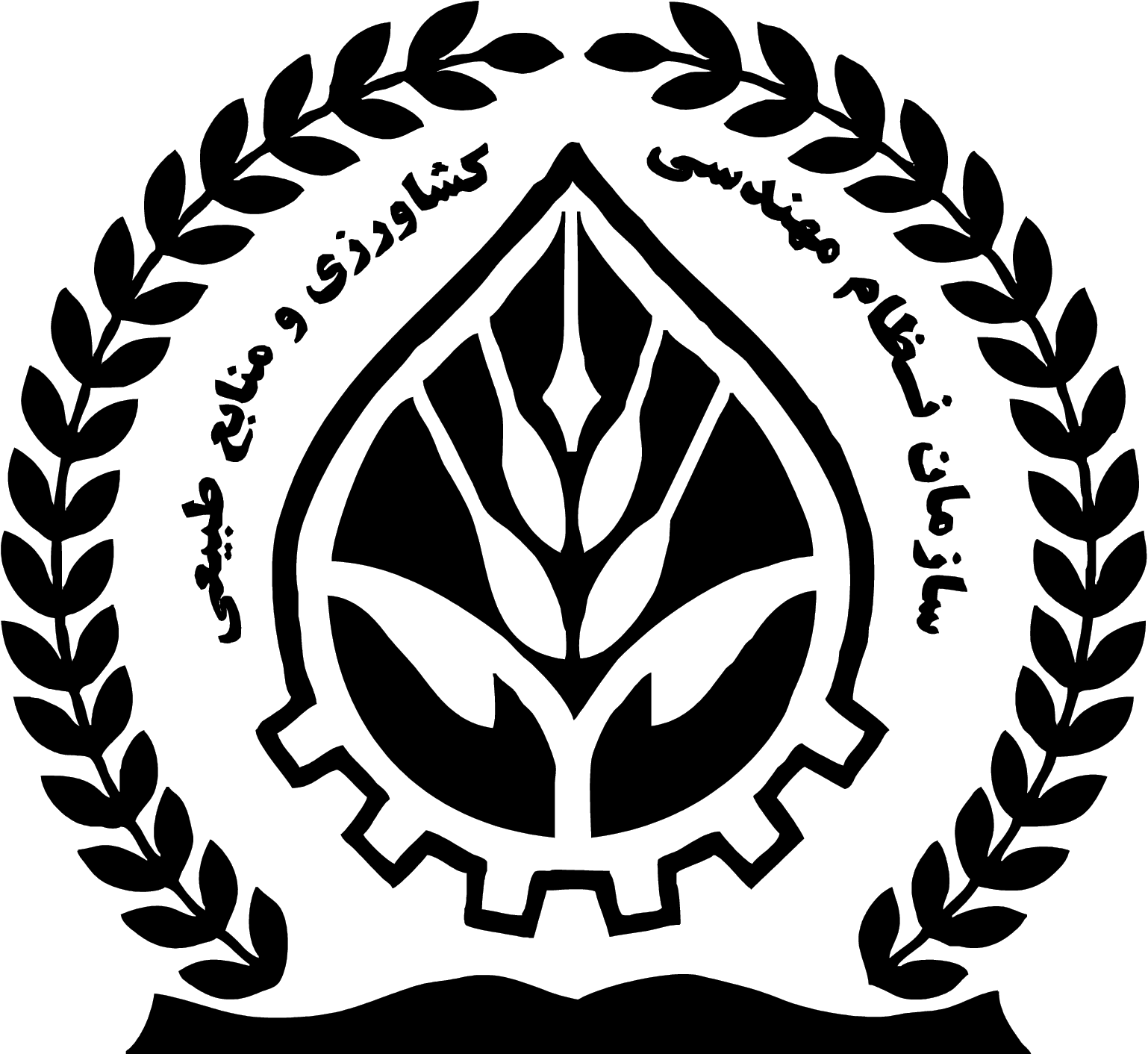 سازمان نظام مهندسی کشاورزی و منابع طبیعی استان کرمانشاهفرم خلاصه گزارش کارشناسی